Deed of Surrender Form - Exclusive Right of Burial      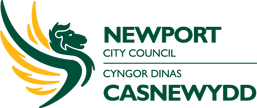 This form is to notify Newport City Council cemeteries team that you wish to surrender and completely release any and all responsibilities and ownership of rights, relating to your legal right of the grant for the Exclusive Right of Burial, for the grave plot listed below. Completed forms returned to: cemeteries@newport.gov.uk or posted to: Newport City Council, Cemeteries Team, Civic Centre, Newport NP20 4URThis form is not for use if the personal details of the current owner of the grant of Exclusive Right of Burial are being updated or the deed is being transferred in ownership to another party. The form ‘Change of Details – Exclusive Right of Burial’ or the ‘Transfer of Ownership – Exclusive Right of Burial’ forms should be completed for these scenarios.Current owner:I confirm that I (name):………………………………………………………………………………………… am the current and legal owner of the above mentioned grave plot. I wish to surrender and relinquish all and any responsibility, ownership or right of burial at the grave plot, and return this Exclusive Right of Burial back into full ownership of Newport City Council. I have enclosed / attached my Grant of Exclusive Right of Burial and understand that I will not have any future right to interment of any nature in, around or adjacent to this plot, or indeed that within any cemetery within jurisdiction of Newport City Council, unless separately purchased and unrelated to this specific grant. I understand that I will not have any right to place a memorial, bench, memorabilia or articles/objects at this plot and relinquish all my rights, estate and title to this grant of Exclusive Right of Burial.I confirm that I have not sold, transferred or dealt with in another way, the current grant of Exclusive Right of Burial and formally sign below to hand back all original rights, to Newport City Council.Monies owed will be returned at the price of original payment made at time of purchase. This will be in the form of a cheque raised from Newport City Council to the above named owner.Commissioner of Oath / Solicitor:Office use onlyCemetery - section – block – number Full name of current registered grave owner:Address of  current registered grave owner:Signature and date:Address of organisation:Occupation:Contact details:Name, signature and date:: Authorised, processed & updated by:Signature and date: